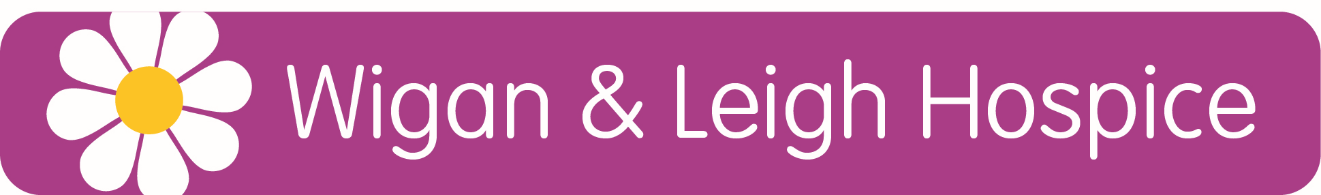 Volunteer Governance Support Role DescriptionConfidentiality:Volunteers will be subject to the Hospice Confidentiality Policy and to the requirements of the Data Protection Act (1998) and General Data Protection Regulation, thus maintaining the confidentiality of all information obtained during the course of volunteering for Wigan & Leigh Hospice.You will also be subject to a Disclosure and Barring Service check.Main ResponsibilitiesTo provide administration support to Quality & Governance LeadDaily maintenance of Ulysses (Risk Management System)Support with data extractions and reportingMonitoring daily Alerts and NICE GuidelinesEnsure that no personal details are left on view and computer screen is locked when away from computer,In accordance with the Data Protection Act, details such as staff, volunteers’ and patient telephone numbers, addresses or Organisation risks and incidents are to be kept confidential.Role model the Hospice core values of Compassion, Accessibility, Respect and ExcellenceTraining and supportUndertake the necessary mandatory training provided for this role.Attend Governance overview and Incident reporting TrainingPersonal skillsAbility to communicate well in a variety of situations.Microsoft Excel and basic analytical skillsLogical and ChallengerCaring, compassionate and respectful nature.Have a calm disposition and be friendly and approachable.Trustworthy and reliable.Open outlook on the diversity of approaches to life.Good listening skills.Role titleGovernance SupportResponsible toQuality & Governance LeadLocationTBCPurpose of roleTo support the Quality & Governance Lead in the day-to-day administration tasks and running of the risk management system.When role to be carried outMonday – Friday 9.30am -12.30pm